Dear Parent or Guardian,As you will no doubt be aware the S1 Residential Trip to Barcaple will run during the week beginning 11th September 2017.   There are a small number of students who will not be attending the trip due to various reasons.  Please find below an outline of the in-school arrangements for your son/daughter for the week of the residential.   Pupils in classes 1A, 1B and 1C not attending the residential will follow a revised timetable of classes in school on Monday 11th and Tuesday 12th.  All pupils in 1D, 1E and 1F will follow their normal timetable.   Pupils in classes 1D, 1E and 1F not attending the residential will follow a revised timetable of classes in school on Thursday 14th and Friday 15th.  All pupils in 1A, 1B and 1C will follow their normal timetable.   On Wednesday 13th September all students who are not attending the Barcaple residential will be out of school for the day on a trip to Mugdock Country Park.  During this trip the students will work with instructors from Outlook Adventures, and staff from the school to participate in a day of outdoor learning which will involve some basic orienteering, team challenges as well as a bush-craft survival task.  All levels of ability will be catered for and the focus of the day is very much on team work and building the students confidence and resilience.  Students will travel to the park by bus and will leave the school around 9am and return around 3pm for a 3.10pm dismissal.  The cost of the day will be met fully by the school.  School lunches will be provided for those entitled to free school meals, those who are not in receipt of free school meals should bring a packed lunch with them.  No specific clothing is required to be purchased – students are encouraged to wear warm clothing and bring an outdoor waterproof jacket.  Outdoor boots / trainers would be the preferred footwear for the day.  Please complete the attached consent form and return this by Thursday 7th September at the latest. Students can either pass the completed form to their tutor teacher or to the main school office.  If you have any questions about this day, please contact either Ms Lake or Mrs Watt at the school and they will be able to provide further information.  Regards,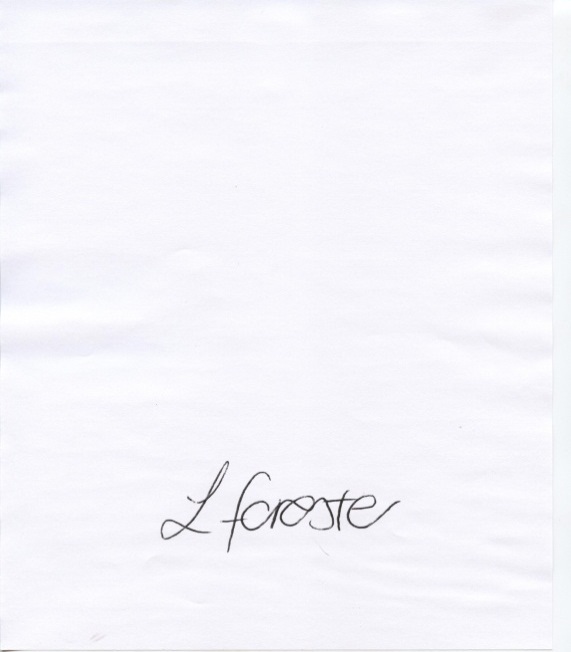 Mrs L Forrester Depute Head Teacher – S1/S2 